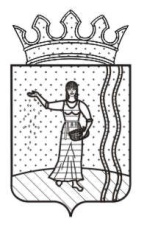 АДМИНИСТРАЦИЯ ИШИМОВСКОГО  СЕЛЬСКОГО ПОСЕЛЕНИЯ ОКТЯБРЬСКОГО МУНИЦИПАЛЬНОГО РАЙОНА ПЕРМСКОГО КРАЯПОСТАНОВЛЕНИЕ    17.08.2015                                                                                               № 69Об утверждении Административного регламента по предоставлению муниципальной услуги «Продажа земельных участков, находящихся в государственной или муниципальной собственности, без проведения торгов» В соответствии с  Земельным кодексом Российской Федерации, Федеральным законом  от 06 октября . № 131-ФЗ г.  «Об общих принципах организации местного самоуправления в Российской Федерации», Федеральным законом              от 27 июля . № 210-ФЗ «Об организации предоставления государственных и муниципальных услуг», Уставом Ишимовского сельского поселения, в целях повышения качества предоставления и доступности муниципальных услуг и создания комфортных условий для получателей муниципальных услуг ПОСТАНОВЛЯЮ:    1. Утвердить  Административный регламент предоставления муниципальной услуги  «Продажа земельных участков, находящихся в государственной или муниципальной собственности, без проведения торгов»  (прилагается). 2. Разместить административный регламент по  предоставлению муниципальной услуги  «Продажа земельных участков, находящихся в государственной или муниципальной собственности, без проведения торгов»   на официальном сайте Ишимовского сельского поселения.3. Постановление вступает в силу с момента его официального обнародования. 4. Контроль за исполнением постановления возложить на ведущего специалиста по имуществу, землеустройству и градостроительству.Глава администрации Ишимовского                                                           сельского поселения                                                                      С.В.Шархиев Административный регламент предоставления муниципальной услуги «Продажа земельных участков, находящихся в государственной или муниципальной собственности, без проведения торгов»I. Общие положения1.1. Предмет регулирования административного регламента.Административный регламент по предоставлению муниципальной услуги «Продажа земельных участков, находящихся в государственной или муниципальной собственности, без проведения торгов» (далее соответственно – административный регламент, муниципальная услуга) разработан в целях повышения качества предоставления муниципальной услуги, и определяет последовательность и сроки действий (административных процедур), порядок и формы контроля предоставления муниципальной услуги, порядок и формы обжалования решений и действий (бездействия) органа, предоставляющего муниципальную услугу, а также должностных лиц, муниципальных служащих, участвующих в предоставлении муниципальной услуги. Муниципальная услуга предоставляется в рамках решения вопроса местного значения подпунктом 3 пункта 1 статьи 14  Федерального закона от 6 октября . № 131-ФЗ «Об общих принципах организации местного самоуправления в Российской Федерации».1.2. Круг заявителей.1.2.1. В качестве заявителей выступают - физические лица, индивидуальные предприниматели, юридические лица (далее - Заявитель).1.2.2. От имени Заявителя могут выступать лица, имеющие право в соответствии с законодательством Российской Федерации представлять интересы Заявителя, либо лица, уполномоченные Заявителем в порядке, установленном законодательством Российской Федерации.1.3. Требования к порядку информирования о предоставлении муниципальной услуги1.3.1. Информация о месте нахождения, графике работы, справочных телефонах, адресе официального сайта в информационно-телекоммуникационной сети «Интернет» (далее соответственно – официальный сайт, сеть «Интернет») органа, предоставляющего муниципальную услугу.Администрация  Ишимовского сельского поселения Октябрьского муниципального района Пермского края (далее – орган, предоставляющий муниципальную услугу), расположен(а) по адресу: 617877, Пермский край, Октябрьский район, с. Ишимово,ул.Мира,12График работы: понедельник - пятница   с 8.00 до 17.00,перерыв                            с 12.00 до 13.00,суббота, воскресенье   -  выходные дни.Справочные телефоны: 8 (34266)  3 47 67.Адрес официального сайта органа, предоставляющего муниципальную услугу, в сети «Интернет», содержащего информацию о порядке предоставления муниципальной услуги: http://oktyabrskiy.permarea.ru/zavodo-tushevskoe/. Адрес федеральной государственной информационной системы «Единый портал государственных и муниципальных услуг (функций)»: http://www.gosuslugi.ru/ (далее – Единый портал).Адрес региональной государственной информационной системы «Портал государственных и муниципальных услуг Пермского края»: http://gosuslugi.permkrai.ru/ (далее – Региональный портал).Адрес электронной почты для направления обращений 
по вопросам предоставления муниципальной услуги: ishimovo-pos08 @mail.ru. 1.3.2. Информация о месте нахождения, графике работы, справочных телефонах, адресе сайта в сети «Интернет» организаций, участвующих в предоставлении муниципальной услуги.Заявители вправе получить муниципальную услугу через краевое государственное автономное учреждение «Пермский краевой многофункциональный центр предоставления государственных и муниципальных услуг» (далее - МФЦ) в соответствии с соглашением о взаимодействии, заключенным между МФЦ и органом, предоставляющим муниципальную услугу (далее – соглашение о взаимодействии), с момента вступления в силу соглашения о взаимодействии.Информация о местонахождении, справочных телефонах и графиках работы филиалов МФЦ содержится на официальном сайте МФЦ: http://mfc.permkrai.ru./.1.3.3. Информация по вопросам предоставления муниципальной услуги, 
и услуг, которые являются необходимыми и обязательными для предоставления муниципальной услуги, предоставляется:на информационных стендах в здании органа, предоставляющего муниципальную услугу;на официальном сайте;на Едином портале;на Региональном портале;посредством публикации в средствах массовой информации, издания информационных материалов (брошюр и буклетов);с использованием средств телефонной связи;при личном обращении в орган, предоставляющий муниципальную услугу, МФЦ.Заявитель имеет право на получение информации о ходе предоставления муниципальной услуги с использованием средств телефонной связи, электронной почты, Единого портала. 1.3.4. На информационных стендах в здании органа, предоставляющего муниципальную услугу, размещается следующая информация:извлечения из нормативных правовых актов, содержащих нормы, регламентирующие деятельность по предоставлению муниципальной услуги;извлечения из текста административного регламента;блок-схема предоставления муниципальной услуги;перечни документов, необходимых для предоставления муниципальной услуги;перечень услуг, которые являются необходимыми и обязательными для предоставления муниципальной услуги;образцы оформления документов, необходимых для предоставления муниципальной услуги, и требования к ним;информация о местонахождении, справочных телефонах, адресе официального сайта и электронной почты, графике работы органа, предоставляющего муниципальную услугу;график приема заявителей должностными лицами, муниципальными служащими органа, предоставляющего муниципальную услугу;информация о сроках предоставления муниципальной услуги;основания для отказа в приеме документов, необходимых для предоставления муниципальной услуги;основания для отказа в предоставлении муниципальной услуги;порядок информирования о ходе предоставления муниципальной услуги;порядок получения консультаций;порядок обжалования решений, действий (бездействия) органа, предоставляющего муниципальную услугу, должностных лиц, муниципальных служащих органа, предоставляющего муниципальную услугу;иная информация необходимая для предоставления муниципальной услуги.II. Стандарт предоставления муниципальной услуги2.1. Наименование муниципальной услуги.2.1.1. Продажа земельных участков, находящихся в государственной или муниципальной собственности, без проведения торгов.2.2.Наименование органа местного самоуправления, предоставляющего муниципальную услугу.2.2.1. Органом, уполномоченным на предоставление муниципальной услуги, является Администрация Ишимовского сельского поселения Октябрьского муниципального района Пермского края (далее - орган, предоставляющий муниципальную услугу).2.2.2. При предоставлении муниципальной услуги орган, предоставляющий муниципальную услугу осуществляет взаимодействие с:-Управлением Федеральной службы государственной регистрации, кадастра и картографии по Пермскому краю;- Федеральной налоговой службой по Пермскому краю;- Октябрьский отдел Чернушинский филиал ГУП «ЦТИ»; - Независимой кадастровой организацией; - Органами местного самоуправления.2.2.3. Орган, предоставляющий муниципальную услугу, не вправе требовать от заявителя:1) представления документов и информации или осуществления действий, представление или осуществление которых не предусмотрено нормативными правовыми актами, регулирующими отношения, возникающие в связи с предоставлением муниципальной услуги;2) представления документов и информации, в том числе подтверждающих внесение заявителем платы за предоставление муниципальной услуги, которые находятся в распоряжении органа предоставляющего муниципальные услуги, иных государственных органов, органов местного самоуправления либо подведомственных государственным органам или органам местного самоуправления организаций, участвующих в предоставлении предусмотренных частью 1 статьи 1 Федерального закона от 27 июля . № 210-ФЗ «Об организации предоставления государственных и муниципальных услуг» государственных и муниципальных услуг, в соответствии с нормативными правовыми актами Российской Федерации, нормативными правовыми актами Пермского края, муниципальными правовыми актами. Заявитель вправе представить указанные документы и информацию в орган, предоставляющий муниципальную услугу, по собственной инициативе;3) осуществления действий, в том числе согласований, необходимых для предоставления муниципальной услуги и связанных с обращением в иные государственные органы, органы местного самоуправления, организации, за исключением получения услуг и получения документов и информации, предоставляемых в результате предоставления услуг, которые являются необходимыми и обязательными для предоставления государственных, муниципальной услуги.2.3. Описание результата предоставления муниципальной услуги2.3.1. Результатом предоставления муниципальной услуги является:- заключение договора купли-продажи, договора аренды земельного участка, договора безвозмездного пользования земельным участком; - принятие администрацией решения о предоставлении земельного участка в собственность бесплатно, в постоянное (бессрочное) пользование. 2.3.2. Предоставление муниципальной услуги завершается получением заявителем следующих документов:- договора купли-продажи земельного участка;- акта приема-передачи земельного участка, либо, в случае отказа в предоставлении земельного участка:- письма Администрации об отказе в предоставлении земельного участка.2.4. Срок предоставления муниципальной услуги2.4.1. Муниципальная услуга предоставляется в течение 30 дней со дня поступления от Заявителя кадастрового паспорта на земельный участок, получения Администрацией отчета об оценке земельного участка. 2.4.2. Решение о выдаче разрешения предоставление земельных участков, находящихся в государственной или муниципальной собственности, за плату под существующими объектами недвижимости или об отказе в выдаче предоставление земельных участков, находящихся в государственной или муниципальной собственности, за плату под существующими объектами недвижимости должно быть принято в течение 30 дней со дня представления заявления и документов, обязанность по представлению которых возложена на Заявителя, в орган, предоставляющий муниципальную услугу.2.4.3. В случае представления Заявителем документов, необходимых в соответствии с нормативными правовыми актами для предоставления муниципальной услуги, через МФЦ срок принятия решения о предоставление земельных участков, находящихся в государственной или муниципальной собственности, за плату под существующими объектами недвижимости или об отказе в предоставление земельных участков, находящихся в государственной или муниципальной собственности, за плату под существующими объектами недвижимости исчисляется со дня передачи МФЦ таких документов в орган, предоставляющий муниципальную услугу.2.4.4. Срок выдачи (направления по адресу, указанному в заявлении, либо через МФЦ) Заявителю решения о выдаче предоставление земельных участков, находящихся в государственной или муниципальной собственности, за плату под существующими объектами недвижимости или об отказе  в выдаче предоставление земельных участков, находящихся в государственной или муниципальной собственности, за плату под существующими объектами недвижимости, не должен превышать 3 дней со дня принятия соответствующего решения.2.5. Перечень нормативных правовых актов, регулирующих отношения, возникающие в связи с предоставлением муниципальной услуги2.5.1. Предоставление муниципальной услуги осуществляется 
в соответствии с:Конституцией Российской Федерации принятой всенародным голосованием 12 декабря . («Российская газета», № 7, 21.01.2009 г.);Земельный кодекс Российской ФедерацииВодный кодекс Российской ФедерацииФедеральный закон от 25.10.2001 N 137-ФЗ "О введении в действие Земельного кодекса Российской Федерации"Федеральный закон  от 23.06.2014 № 171-ФЗ «О внесении изменений в Земельный кодекс Российской Федерации и отдельные законодательные акты Российской Федерации»Федеральным законом от 27 июля 2010г. № 210-ФЗ «Об организации предоставления государственных и муниципальных услуг»; Федеральным законом от 6 октября . № 131-ФЗ «Об общих принципах организации местного самоуправления в Российской Федерации» («Российская газета», № 302, 08.10.2003 г.);         - Федеральным   законом   от 02.05.2006 № 59-ФЗ «О    порядке    рассмотрения     обращений        граждан  Российской Федерации»;           -  настоящим административным регламентом;        	постановлением администрации Ишимовского сельского поселения Октябрьского муниципального района Пермского края от 03.09.2012 № 57 «О порядке разработки и утверждения административных регламентов предоставления муниципальных услуг (исполнения муниципальных функций)».2.6. Исчерпывающий перечень документов, необходимых в соответствии с нормативными правовыми актами для предоставления муниципальной услуги1) заявление о предоставлении земельного участка, находящегося в государственной или муниципальной собственности (Приложение 1 к административному регламенту);Заявление от юридических лиц может быть оформлено на фирменном бланке с указанием реквизитов (справочные данные об организации, включающие в себя: почтовый адрес, номер телефона, другие сведения по усмотрению организации (номера факсов, телексов, счетов в банке, адрес электронной почты и др.), даты, подписи. При отсутствии фирменного бланка заявление заверяется печатью юридического лица.2) документы, подтверждающие право заявителя на приобретение земельного участка без проведения торгов и предусмотренные перечнем, установленным уполномоченным Правительством Российской Федерации федеральным органом исполнительной власти, за исключением документов, которые должны быть предоставлены в порядке межведомственного информационного взаимодействия;3) документ, подтверждающий полномочия представителя заявителя, в случае,  если с заявлением о предварительном согласовании предоставления земельного участка обращается представитель заявителя;4) заверенный перевод на русский язык документов о государственной регистрации юридического лица в соответствии с законодательством иностранного государства в случае, если заявителем является юридическое лицо;5)  подготовленное некоммерческой организацией,  созданной гражданами,  списки ее членов, в случае, если подано заявление о предварительном согласовании предоставления земельного участка или о предоставлении земельного участка в безвозмездное  пользование указанной организации для ведения огородничества или садоводства.Предоставление указанных документов не требуется в случае, если они направлялись в администрацию с заявлением о предварительном согласовании земельного участка, по итогам рассмотрения которого принято решение о предварительном согласовании предоставления земельного участка.В случае подачи заявления о предоставлении земельного участка из земель сельскохозяйственного назначения (пп. 9 п.2 статьи 39.3 или пп.31 п.2 ст. 39.6 Земельного Кодекса) прилагаются документы, подтверждающие надлежащее использование такого земельного участка и предусмотренные перечнем, установленным в соответствии с Федеральным законом «Об обороте земель сельскохозяйственного назначения».  2.7. Исчерпывающий перечень оснований для отказа в приеме документов, необходимых для предоставления муниципальной услуги2.7.1. Основанием для отказа в приеме документов, необходимых 
для предоставления муниципальной услуги является представление документов, имеющих подчистки либо приписки, зачеркнутые слова и иные неоговоренные исправления, а также документов, исполненных карандашом.2.7.2. Заявителю отказывается в приеме документов до момента регистрации поданных Заявителем документов в органе, предоставляющем муниципальную услугу, МФЦ.2.8. Исчерпывающий перечень оснований для приостановления предоставления муниципальной услуги2.8.1. Оснований для приостановления сроков предоставления муниципальной услуги действующим законодательством не предусмотрено.2.9. Исчерпывающий перечень оснований для отказа в предоставлении муниципальной услуги:2.9.1. В  муниципальной услуге отказывается в случаях:  1) заявка подана лицом, в отношении которого законодательством  Российской Федерации установлены ограничения в приобретении в собственность земельных участков;2) представленный комплект документов не соответствует перечню документов, утвержденному приказом Минэкономразвития России от 13 сентября . № 475 «Об утверждении перечня документов, необходимых для приобретения прав на земельный участок»;3) заявка подана лицом, не уполномоченным заявителем на осуществление таких действий;4) действующим законодательством  установлен запрет  на предоставление  земельных участков;5) лицо, ответственное за исполнение муниципальной услуги, при получении письменного обращения, в котором содержатся нецензурные либо оскорбительные выражения, угрозы жизни, здоровью и имуществу должностного лица, а также членов его семьи, вправе оставить обращение без ответа по существу поставленных в нем вопросов и сообщить гражданину, направившему обращение, о недопустимости злоупотребления правом;6) в случае если текст письменного обращения не поддается прочтению, ответ на обращение не дается, и оно не подлежит направлению на рассмотрение, о чем сообщается гражданину, направившему обращение, если его фамилия и почтовый адрес поддаются прочтению;7) в  случае если в письменном обращении гражданина содержится вопрос, на который ему многократно давались письменные ответы по существу в связи с ранее направляемыми обращениями, и при этом в обращении не приводятся новые доводы или обстоятельства, должностное лицо либо уполномоченное на то лицо вправе принять решение о безосновательности очередного обращения и прекращении переписки с гражданином по данному вопросу;8) испрашиваемый земельный участок полностью либо частично обременен правами третьих лиц;9) на испрашиваемом земельном участке находятся объекты недвижимости, не являющиеся  собственностью  заявителя;10) испрашиваемый земельный участок либо его часть не соответствует границам земельного участка, в отношении которого принято решение о развитии застроенной территории;11) испрашиваемый земельный участок либо его часть не соответствует границам земельного участка, в отношении которого принято решение о формировании земельного участка на торги;12) испрашиваемый земельный участок либо его часть не соответствует границам смежного земельного участка;13) в отношении испрашиваемого земельного участка либо его части имеются установленные в соответствии с законодательством ограничения, не позволяющие использовать его для заявленных целей;14) размеры и местоположение испрашиваемого земельного участка не соответствует требованиям технических регламентов, нормативно-правовым актам органов местного самоуправления;15) испрашиваемый земельный участок находится в нескольких территориальных зонах;16) заявителем не соблюден порядок размещения объектов временного использования, автостоянок и иных объектов, установленный правовыми актами, под размещение которых испрашивается земельный участок (в случае заключения договора аренды на новый срок);17) в отношении территории, на которой находится испрашиваемый земельный участок, принято решение о подготовке документации по планировке территории (за исключением тех случаев, когда утвержденная в установленном порядке документация по планировке территории предусматривает формирование такого земельного участка и возможность его использования для испрашиваемой цели);18) в отношении территории, на которой расположен испрашиваемый земельный участок, принято решение о развитии застроенной территории.19) полномочия по распоряжению испрашиваемым земельным участком отсутствуют у администрации поселения;20)  испрашиваемый земельный участок отсутствует в дислокациях (схемах), утвержденных нормативно-правовыми актами Октябрьского муниципального района и Ишимовского  сельского поселения;21)  представленные документы по форме или содержанию не соответствуют требованиям действующего законодательства;22) наличие судебного решения;23) заявитель обратился с заявлением о приобретении прав на земельный участок, отнесенный к землям, изъятым из оборота, которые не могут предоставляться в собственность юридических и физических лиц, а также быть объектами сделок, предусмотренных гражданским законодательством, или с заявлением  о приобретении права собственности на земельные участки,  ограниченные в обороте, которые не предоставляются в частную собственность, за исключением случаев, установленных федеральными законами;24)  резервирование земель для государственных или муниципальных нужд.25) заявление подано с нарушением требований Административного регламента;26) в отношении испрашиваемого земельного участка либо его части выдан акт о выборе земельного участка;27) наличие в представленных документах недостоверной и (или) искаженной информации.2.9.2. Решение об отказе в предоставление земельных участков, находящихся в государственной или муниципальной собственности, за плату под существующими объектами недвижимости должно содержать основания для отказа с обязательной ссылкой на нарушения, предусмотренные пунктом 2.9. административного регламента.2.10. Перечень услуг, которые являются необходимыми и обязательными 
для предоставления муниципальной услуги, в том числе сведения о документе (документах), выдаваемом (выдаваемых) организациями, участвующими в предоставлении муниципальной услуги2.10.1  Для предоставления муниципальной услуги необходимыми и обязательными являются следующие услуги:- межевой планПредоставляют необходимую и обязательную услугу:- независимые кадастровые организации.2.11. Порядок, размер и основания взимания государственной пошлины 
или иной платы, взимаемой за предоставление муниципальной услуги2.11.1. Государственная пошлина, иная плата за предоставление муниципальной услуги не взимается.2.12. Максимальный срок ожидания в очереди при подаче запроса 
о предоставлении муниципальной услуги и при получении результата предоставления муниципальной услуги2.12.1. Максимальное время ожидания в очереди при подаче заявления и документов, обязанность по представлению которых возложена на Заявителя, 
для предоставления муниципальной услуги не должно превышать 15 минут.2.12.2. Максимальное время ожидания в очереди при получении результата предоставления муниципальной услуги не должно превышать 15 минут.2.13. Срок регистрации запроса о предоставлении муниципальной услуги2.13.1. Заявление и документы, обязанность по представлению которых возложена на Заявителя, для предоставления муниципальной услуги, в том числе 
в электронной форме, подлежит регистрации в день поступления.2.13.2. Заявление и документы, обязанность по представлению которых возложена на Заявителя, для предоставления муниципальной услуги, поданное в МФЦ, подлежит регистрации в день поступления.2.14. Требования к помещениям, в которых предоставляется муниципальная услуга, к месту ожидания и приема заявителей, размещению и оформлению визуальной, текстовой и мультимедийной информации о порядке предоставления муниципальной услуги2.14.1. Здание, в котором предоставляется муниципальная услуга, должно находиться в зоне пешеходной доступности от остановок общественного транспорта. Вход в здание должен быть оборудован удобной лестницей с поручнями, а также пандусами для беспрепятственного передвижения инвалидных колясок, детских колясок.2.14.2. Прием Заявителей осуществляется в специально выделенных 
для этих целей помещениях. Места ожидания и приема Заявителей (их представителей) должны соответствовать комфортным условиям для Заявителей (их представителей), 
в том числе для лиц с ограниченными возможностями здоровья, и оптимальным условиям работы специалистов.Места для приема Заявителей (их представителей) должны быть оборудованы информационными табличками (вывесками) с указанием:номера кабинета (окна);фамилии, имени, отчества и должности специалиста, осуществляющего предоставление муниципальной услуги или информирование о предоставлении муниципальной услуги.Места ожидания должны быть оборудованы стульями, кресельными секциями, скамьями (банкетками). Количество мест ожидания определяется исходя из фактической нагрузки и возможностей для их размещения в здании, но не может составлять менее 5 мест.Места для заполнения документов должны быть оборудованы стульями, столами (стойками) и обеспечены образцами заполнения документов, бланками документов и канцелярскими принадлежностями.2.14.3. Информационные стенды должны содержать полную и актуальную информацию о порядке предоставления муниципальной услуги. Тексты информационных материалов, которые размещаются на информационных стендах в соответствии с пунктом 1.3.4. административного регламента, печатаются удобным для чтения шрифтом, без исправлений, с выделением наиболее важной информации полужирным начертанием или подчеркиванием.2.15. Показатели доступности и качества муниципальной услуги2.15.1. Показатели доступности и качества предоставления муниципальной услуги:2.15.1.1. количество взаимодействий заявителя с должностными лицами, муниципальными служащими при предоставлении муниципальной услуги не превышает 3, продолжительность - не более 15 минут;2.15.1.2. возможность получения муниципальной услуги в МФЦ в соответствии в соответствии с соглашением о взаимодействии, заключенным между МФЦ и органом местного самоуправления муниципального образования Пермского края, с момента вступления в силу соглашения о взаимодействии;2.15.1.3. соответствие информации о порядке предоставления муниципальной услуги в местах предоставления муниципальной услуги на информационных стендах, официальном сайте, Едином портале, Региональном портале требованиям нормативных правовых актов Российской Федерации, Пермского края;2.15.1.4. возможность получения заявителем информации о ходе предоставления муниципальной услуги по электронной почте, на Едином портале;2.15.1.5. соответствие мест предоставления муниципальной услуги (мест ожидания, мест для заполнения документов) требованиям раздела 2.14. административного регламента;2.15.1.6. по уровню удовлетворенности граждан качеством предоставления муниципальных услуг не менее 90 процентов;2.15.1.7. снижению среднего числа обращений представителей бизнес - сообщества в орган местного самоуправления для получения одной муниципальной услуги, связанной со сферой предпринимательской деятельности, 2 раз.2.16. Иные требования, в том числе учитывающие особенности предоставления муниципальной услуги в многофункциональных центрах предоставления государственных и муниципальных услуг и особенности предоставления муниципальной услуги в электронной форме2.16.1. Информация о муниципальной услуге:2.16.1.1. внесена в реестр муниципальных услуг (функций), предоставляемых органами местного самоуправления муниципальных образований Пермского края;2.16.1.2. размещена на Региональном портале;2.16.1.3. размещена на Едином портале.2.16.2. Заявитель (его представитель) вправе направить документы, указанные в разделе 2.6. административного регламента, в электронной форме следующими способами:2.16.2.1. по электронной почте органа, предоставляющего муниципальную услугу;2.16.2.2. через Единый портал.2.16.3. Заявление и документы, необходимые для предоставления муниципальной услуги, представляемые в форме электронных документов, подписываются электронной подписью, вид которой предусмотрен законодательством Российской Федерации. 2.16.4. Заявитель вправе подать документы, указанные в разделе 2.6. административного регламента, в МФЦ в соответствии с соглашением о взаимодействии, заключенным между МФЦ и органом местного самоуправления муниципального образования Пермского края, с момента вступления в силу соглашения о взаимодействии.III. Состав, последовательность и сроки выполнения административных процедур (действий), требования к порядку их выполнения, в том числе особенности выполнения административных процедур (действий) в электронной форме3.1. Организация предоставления муниципальной услуги включает в себя следующие административные процедуры:3.1.1. прием, регистрация заявления и документов, необходимых для предоставления муниципальной услуги; 3.1.2. рассмотрение документов, необходимых для предоставления муниципальной услуги и принятие решения о предоставлении земельных участков, находящихся в государственной или муниципальной собственности, за плату под существующими объектами недвижимости, об отказе в предоставлении земельных участков, находящихся в государственной или муниципальной собственности, за плату под существующими объектами недвижимости; 3.1.3. выдача (направление) Заявителю решения о предоставлении земельных участков, находящихся в государственной или муниципальной собственности, за плату под существующими объектами недвижимости, об отказе в предоставлении земельных участков, находящихся в государственной или муниципальной собственности, за плату под существующими объектами недвижимости.3.2. Блок-схема предоставления муниципальной услуги приведена 
в приложении 2 к административному регламенту.3.3. Прием, регистрация заявления и документов, необходимых 
для предоставления муниципальной услуги.3.3.1. Основанием для начала осуществления административной процедуры является подача Заявителем (его представителем) заявления и документов, необходимых для предоставления муниципальной услуги, в орган, предоставляющий муниципальную услугу, МФЦ.Заявление и документы, необходимые для предоставления Муниципальной услуги, могут быть представлены Заявителем (его представителем):при личном обращении в орган, предоставляющий муниципальную услугу;в электронной форме через Единый портал;по электронной почте органа, предоставляющего муниципальную услугу.3.3.2. Ответственным за исполнение административной процедуры является специалист по имуществу, землеустройству и градостроительству администрации Заводо-Тюшевского сельского поселения Октябрьского муниципального района Пермского края, предоставляющего муниципальную услугу, в соответствии с должностными обязанностями (далее – ответственный за исполнение административной процедуры).3.3.3. Запрос о предоставлении муниципальной услуги, в том числе 
в электронной форме, подлежит регистрации в день его поступления 
в орган, предоставляющий муниципальную услугу.3.3.4. Ответственный за исполнение административной процедуры выполняет следующие действия:3.3.4.1. устанавливает предмет обращения;3.3.4.2. проверяет представленные документы на соответствие требованиям, установленным разделом 2.6. административного регламента;При установлении несоответствия представленных документов требованиям административного регламента, ответственный за исполнение административной процедуры уведомляет Заявителя либо его представителя о наличии препятствий для приема документов, объясняет Заявителю содержание выявленных недостатков в представленных документах, предлагает принять меры по их устранению.Если недостатки, препятствующие приему документов, могут быть устранены в ходе приема, они устраняются незамедлительно.В случае невозможности устранения выявленных недостатков в течение приема, документы возвращаются Заявителю.По требованию Заявителя ответственный за исполнение административной процедуры готовит письменный мотивированный отказ в приеме документов.Принятие органом, предоставляющим муниципальную услугу, решения об отказе в приеме документов, необходимых для предоставления муниципальной услуги не препятствует повторному обращению Заявителя за предоставлением муниципальной услуги после устранения причин, послуживших основанием для принятия органом, предоставляющим муниципальную услугу, указанного решения.3.3.4.3. регистрирует Заявление с представленными документами в соответствии с требованиями нормативных правовых актов, правил делопроизводства, установленных в органе, предоставляющем муниципальную услугу;3.3.4.4. оформляет расписку в получении от заявителя документов с указанием их перечня и даты их получения органом, предоставляющим муниципальную услугу, а также с указанием перечня документов, которые будут получены по межведомственным запросам.3.3.5. В случае подачи запроса в электронной форме 
через Единый портал, заявление с прикрепленными к нему сканированными копиями документов поступают ответственному за исполнение административной процедуры.После поступления заявления ответственному за исполнение административной процедуры в личном кабинете на Едином портале отображается статус заявки «Принято от заявителя».3.3.5.1. Ответственный за исполнение административной процедуры проверяет заявление, и представленные документы на соответствие требованиям раздела 2.7. административного регламента.Если представленные документы не соответствуют установленным требованиям, ответственный за исполнение административной процедуры готовит уведомление об отказе в приеме документов. В личном кабинете на Едином портале в данном случае отображается статус «Отказ», в поле «Комментарий» отображается текст «В приеме документов отказано», а также указывается причина отказа в приеме документов.В случае соответствия документов установленным требованиям, ответственный за исполнение административной процедуры регистрирует заявление с пакетом документов.В личном кабинете на Едином портале отображается статус «Промежуточные результаты от ведомства», в поле «Комментарий» отображается текст следующего содержания: «Ваше заявление принято в работу. Вам необходимо подойти «дата» к «время» в ведомство с оригиналами документов».3.3.6. Прием заявления и документов в МФЦ осуществляется в соответствии с соглашением о взаимодействии, заключенным между МФЦ и органом, предоставляющим муниципальную услугу.3.3.7. Результатом административной процедуры является регистрация заявления и документов Заявителя в установленном порядке или отказ в приеме документов по основаниям, установленным разделом 2.7. административного регламента.3.4. Рассмотрение документов, необходимых для предоставления муниципальной услуги и принятия решения о продаже земельных участков, находящихся в государственной или муниципальной собственности, без проведения торгов или об отказе в продаже земельных участков, находящихся в государственной или муниципальной собственности, без проведения торгов.3.4.1. Основанием для начала административной процедуры является получение ответственным за исполнение административной процедуры должностным лицом, муниципальным служащим органа, предоставляющего муниципальную услугу, зарегистрированного заявления и документов.3.4.2. Ответственным за исполнение административной процедуры является специалист по имуществу, землеустройству и градостроительству администрации Ишимовского  сельского поселения Октябрьского муниципального района Пермского края, предоставляющего муниципальную услугу, в соответствии с должностными обязанностями (далее – ответственный за исполнение административной процедуры).3.4.3. Ответственный за исполнение административной процедуры:3.4.3.1. рассматривает заявление и документы на соответствие, требованиям  законодательства Российской Федерации, удостоверяясь, что:3.4.3.1.1. документы предоставлены в полном объеме, в соответствии 
с законодательством Российской Федерации и разделом 2.6 административного регламента;3.4.3.1.2. документы в установленных законодательством случаях нотариально заверены, скреплены печатями, имеют надлежащие подписи сторон или определенных законодательством Российской Федерации должностных лиц.3.4.3.2. запрашивает в рамках межведомственного информационного взаимодействия (в случае если документы не представлены заявителем по собственной инициативе) документы, установленные административным  регламентом. Срок подготовки и направления ответа на межведомственный запрос 
не может превышать пяти рабочих дней со дня поступления межведомственного запроса в орган или организацию, предоставляющие документ и информацию, если иные сроки подготовки и направления ответа на межведомственный запрос не установлены федеральными законами, правовыми актами Правительства Российской Федерации и принятыми в соответствии с федеральными законами нормативными правовыми актами субъектов Российской Федерации.Ответственный за исполнение административной процедуры осуществляет согласование с уполномоченными органами, необходимое для принятия решения о продаже земельных участков, находящихся в государственной или муниципальной собственности, без проведения торгов или об отказе в продаже земельных участков, находящихся в государственной или муниципальной собственности, без проведения торгов в случае, если заявитель не предоставил такое согласование по своей инициативе.3.4.3.3. по результатам рассмотрения предоставленных Заявителем документов и документов, запрошенных в рамках межведомственного информационного взаимодействия, а также произведенных согласований Ответственный за исполнение административной процедуры принимает одно из следующих решений:3.4.3.3.1. о продаже земельных участков, находящихся в государственной или муниципальной собственности, без проведения торгов;3.4.3.3.2. об отказе в продаже земельных участков, находящихся в государственной или муниципальной собственности, без проведения торгов.3.4.3.4. после принятия соответствующего решения ответственный за исполнение административной процедуры готовит проект решения о продаже земельных участков, находящихся в государственной или муниципальной собственности, без проведения торгов или об отказе в продаже земельных участков, находящихся в государственной или муниципальной собственности, без проведения торгов на бланке органа, предоставляющего муниципальную услугу в целях рассмотрения и подписания.3.4.4. Срок исполнения административной процедуры не должен превышать двух месяцев со дня представления заявления и соответствующих документов в орган, предоставляющий муниципальную услугу.В случае представления Заявителем документов, необходимых в соответствии с нормативными правовыми актами для предоставления муниципальной услуги, через МФЦ срок принятия решения о предоставлении земельных участков, находящихся в государственной или муниципальной собственности, за плату под существующими объектами недвижимости или об отказе предоставлении земельных участков, находящихся в государственной или муниципальной собственности, за плату под существующими объектами недвижимости, исчисляется со дня передачи МФЦ таких документов в орган, предоставляющий муниципальную услугу.3.4.5. Результатом административной процедуры является подписанное решение о продаже земельных участков, находящихся в государственной или муниципальной собственности, без проведения торгов или об отказе в продаже земельных участков, находящихся в государственной или муниципальной собственности, без проведения торгов.3.5. Выдача (направление) Заявителю решения о продаже земельных участков, находящихся в государственной или муниципальной собственности, без проведения торгов или об отказе в продаже земельных участков, находящихся в государственной или муниципальной собственности, без проведения торгов.3.5.1. Основанием для начала административной процедуры является подписание руководителем органа, предоставляющего муниципальную услугу, решения о продаже земельных участков, находящихся в государственной или муниципальной собственности, без проведения торгов или об отказе в продаже земельных участков, находящихся в государственной или муниципальной собственности, без проведения торгов.3.5.2. Ответственным за исполнение административной процедуры является специалист по имуществу, землеустройству и градостроительству администрации  Ишимовского сельского поселения Октябрьского муниципального района Пермского края, предоставляющего муниципальную услугу, в соответствии с должностными обязанностями (далее – ответственный за исполнение административной процедуры). 3.5.3. Ответственный за исполнение административной процедуры:3.5.3.1. регистрирует решение о продаже земельных участков, находящихся в государственной или муниципальной собственности, без проведения торгов или об отказе в продаже земельных участков, находящихся в государственной или муниципальной собственности, без проведения торгов;3.5.3.2. выдает под роспись Заявителю решение о продаже земельных участков, находящихся в государственной или муниципальной собственности, без проведения торгов или направляет ему данное решение заказным письмом по адресу, указанному в заявлении; 3.5.3.3. выдает под роспись Заявителю решение об отказе в продаже земельных участков, находящихся в государственной или муниципальной собственности, без проведения торгов или направляет ему данное решение заказным письмом по адресу, указанному в заявлении. Копия решения о продаже земельных участков, находящихся в государственной или муниципальной собственности, без проведения торгов или об отказе в продаже земельных участков, находящихся в государственной или муниципальной собственности, без проведения торгов остается в органе, предоставляющем муниципальную услугу. В случае обращения за получением муниципальной услуги в МФЦ, решение о продаже земельных участков, находящихся в государственной или муниципальной собственности, без проведения торгов или об отказе в продаже земельных участков, находящихся в государственной или муниципальной собственности, без проведения торгов заявитель получает в МФЦ, если иной способ получения не указан заявителем.3.5.4. В случае предоставления услуги с использованием Единого портала в личном кабинете на Едином портале отображается статус «Исполнено», в поле «Комментарий» отображаться текст следующего содержания «Принято решение о предоставлении услуги». Вам необходимо подойти за решением в ведомство «дата» к «время».В случае отказа в предоставлении услуги в личном кабинете на Едином портале отображается статус «Отказ», в поле «Комментарий» отображается текст следующего содержания «Принято решение об отказе в оказании услуги, на основании «причина отказа».3.5.5. Срок выдачи (направления по адресу, указанному в заявлении, либо через МФЦ) Заявителю документа, подтверждающего принятие решения о продаже земельных участков, находящихся в государственной или муниципальной собственности, без проведения торгов или об отказе в продаже земельных участков, находящихся в государственной или муниципальной собственности, без проведения торгов – 3 дней со дня принятия соответствующего решения.3.5.6. Результатом административной процедуры является выдача (направление) Заявителю решения о продаже земельных участков, находящихся в государственной или муниципальной собственности, без проведения торгов или об отказе в продаже земельных участков, находящихся в государственной или муниципальной собственности, без проведения торгов. IV. Формы контроля за исполнением административного регламента4.1.	Порядок осуществления текущего контроля за соблюдением 
и исполнением должностными лицами, муниципальными служащими органа, предоставляющего муниципальную услугу, положений регламента и иных нормативных правовых актов, устанавливающих требования к предоставлению муниципальной услуги, а также принятием ими решений.4.1.1. Общий контроль предоставления муниципальной услуги возложен на главу администрации Ишимовского сельского поселения Октябрьского муниципального района Пермского края, предоставляющего муниципальную услугу, в соответствии с должностными обязанностями.4.1.2. Текущий контроль соблюдения последовательности и сроков исполнения административных действий и выполнения административных процедур, определенных административным регламентом, осуществляется главой администрации  Ишимовского сельского поселения Октябрьского муниципального района Пермского края, предоставляющего муниципальную услугу, в соответствии с должностными обязанностями.4.2. Порядок и периодичность осуществления плановых и внеплановых проверок полноты и качества предоставления муниципальной услуги, в том числе порядок и формы контроля за полнотой и качеством предоставления муниципальной услуги.4.2.1. Контроль за полнотой и качеством предоставления муниципальной услуги включает в себя проведение плановых и внеплановых проверок, выявление и устранение нарушений прав граждан и юридических лиц, рассмотрение, принятие решений и подготовку ответов на обращения заявителей, содержащих жалобы на решения, действия (бездействие) должностных лиц.4.2.2. Периодичность и сроки проведения проверок устанавливаются главой администрации  Ишимовского сельского поселения Октябрьского муниципального района Пермского края, предоставляющего муниципальную услугу, в соответствии с должностными обязанностями. 4.2.3. Основаниями для проведения внеплановых проверок полноты и качества предоставления муниципальной услуги являются:4.2.3.1. поступление информации о нарушении положений административного регламента;4.2.3.2. поручение руководителя органа, предоставляющего муниципальную услугу.4.2.4. Результаты проверки оформляются актом, в котором отмечаются выявленные недостатки и предложения по их устранению.4.2.5. По результатам проведенных проверок в случае выявления нарушений прав заявителей осуществляется привлечение виновных лиц к ответственности в соответствии с законодательством Российской Федерации.4.3. Требования к порядку и формам контроля за предоставлением муниципальной услуги, в том числе со стороны граждан, их объединений и организаций.4.3.1. Должностные лица, муниципальные служащие органа, предоставляющего муниципальную услугу, несут персональную ответственность за правильность и обоснованность принятых решений. Также они несут персональную ответственность за соблюдение сроков и установленного порядка предоставления муниципальной услуги.4.3.2. Персональная ответственность должностных лиц, муниципальных служащих органа, предоставляющего муниципальную услугу закрепляется в должностных инструкциях в соответствии с требованиями законодательства Российской Федерации. 4.3.3. Контроль за предоставлением муниципальной услуги, в том числе 
со стороны граждан, их объединений и организаций осуществляется путем получения информации о наличии в действиях (бездействии) должностных лиц, муниципальных служащих, а также в принимаемых ими решениях нарушений положений нормативных правовых актов, устанавливающих требования к предоставлению муниципальной услуги и административного регламента.4.3.4. Для осуществления контроля за предоставлением муниципальной услуги граждане, их объединения и организации имеют право направлять в орган, предоставляющий муниципальную услугу, индивидуальные и коллективные обращения с предложениями, рекомендациями по совершенствованию качества и порядка предоставления муниципальной услуги, а также заявления и жалобы с сообщением о нарушении должностными лицами, муниципальными служащими, предоставляющими муниципальную услугу, требований административного регламента, законов и иных нормативных правовых актов.V. Досудебный (внесудебный) порядок обжалования решений и действий (бездействия) органа, предоставляющего муниципальную услугу, а также его должностных лиц (муниципальных служащих)5.1.  Информация для заявителя о его праве подать жалобу на решение 
и (или) действие (бездействие) органа, предоставляющего муниципальную услугу, должностных лиц органа, предоставляющего муниципальную услугу, либо муниципальных служащих5.1.1. Заявитель имеет право на обжалование действий (бездействия) 
и решений органа, предоставляющего муниципальную услугу, должностных лиц органа, предоставляющего муниципальную услугу, либо муниципальных служащих в досудебном (внесудебном) порядке.5.2. Предмет жалобы.5.2.1. Заявитель имеет право обратиться с жалобой, в том числе 
в следующих случаях:5.2.1.1. нарушение срока регистрации запроса заявителя о предоставлении муниципальной услуги;5.2.1.2. нарушение срока предоставления муниципальной услуги;5.2.1.3. требование представления Заявителем документов, не предусмотренных нормативными правовыми актами Российской Федерации, Пермского края, муниципальными правовыми актами для предоставления муниципальной услуги;5.2.1.4. отказ в приеме документов у заявителя, представление которых предусмотрено нормативными правовыми актами Российской Федерации, Пермского края, муниципальными правовыми актами для предоставления муниципальной услуги;5.2.1.5. отказ в предоставлении муниципальной услуги, если основания для отказа не предусмотрены федеральными законами и принятыми в соответствии с ними иными нормативными правовыми актами Российской Федерации, Пермского края, муниципальными правовыми актами;5.2.1.6. требование с заявителя при предоставлении муниципальной услуги платы, не предусмотренной нормативными правовыми актами Российской Федерации, Пермского края, муниципальными правовыми актами;5.2.1.7. отказ органа, предоставляющего муниципальную услугу, его должностного лица, муниципального служащего в исправлении допущенных опечаток и ошибок в выданных в результате предоставления муниципальной услуги документах либо нарушение установленного срока таких исправлений.5.2.2. Жалоба должна содержать:5.2.2.1. наименование органа, предоставляющего муниципальную услугу, должностного лица, муниципального служащего, решения и действия (бездействие) которых обжалуются;5.2.2.2. фамилию, имя, отчество (при наличии), сведения о месте жительства заявителя - физического лица либо наименование, сведения о месте нахождения заявителя - юридического лица, а также номер (номера) контактного телефона, адрес (адреса) электронной почты (при наличии) и почтовый адрес, по которым должен быть направлен ответ заявителю;5.2.2.2.3. сведения об обжалуемых решениях и действиях (бездействии) органа, предоставляющего муниципальную услугу, его должностного лица либо муниципального служащего;5.2.2.2.4. доводы, на основании которых заявитель не согласен с решением и действием (бездействием) органа, предоставляющего муниципальную услугу, его должностного лица, муниципального служащего. Заявителем могут быть представлены документы (при наличии), подтверждающие доводы заявителя, либо их копии.5.2.3. В случае если жалоба подается через представителя заявителя, также представляется документ, подтверждающий полномочия на осуществление действий от имени заявителя. В качестве документа, подтверждающего полномочия на осуществление действий от имени заявителя, может быть представлена:5.2.3.1. оформленная в соответствии с законодательством Российской Федерации доверенность (для физических лиц);5.2.3.2. оформленная в соответствии с законодательством Российской Федерации доверенность, заверенная печатью заявителя и подписанная руководителем заявителя или уполномоченным этим руководителем лицом (для юридических лиц);5.2.3.3. копия решения о назначении или об избрании либо приказа о назначении физического лица на должность, в соответствии с которым такое физическое лицо обладает правом действовать от имени заявителя без доверенности.5.3. Орган, предоставляющий муниципальную услугу, и уполномоченные на рассмотрение жалобы должностные лица, которым может быть направлена жалоба5.3.1. Жалоба на решение и действие (бездействие) органа, предоставляющего муниципальную услугу, должностного лица, муниципального служащего, органа, предоставляющего муниципальную услугу, подается в письменной форме, в том числе при личном приеме заявителя, или в электронной форме в орган, предоставляющий муниципальную услугу,5.3.2. Жалоба на решение, принятое главой органа, предоставляющего муниципальную услугу, подается главе муниципального образования Пермского края.5.4. Порядок подачи и рассмотрения жалобы.5.4.1. Жалоба подается в письменной форме на бумажном носителе:непосредственно в канцелярию органа, предоставляющего муниципальную услугу;почтовым отправлением по адресу (месту нахождения) органа, предоставляющего муниципальную услугу;в ходе личного приема главы органа, предоставляющего муниципальную услугу;5.4.2. Время приема жалоб органа, предоставляющего муниципальную услугу, совпадает со временем предоставления муниципальной услуги.5.4.3. Жалоба может быть подана заявителем в электронной форме посредством:5.4.3.1. официального сайта;5.4.3.2. Единого портала;5.4.3.3. Регионального портала.5.4.4. При подаче жалобы в электронном виде документы, указанные 
в пункте 5.2.3. административного регламента, могут быть представлены в форме электронных документов, подписанных электронной подписью, вид которой предусмотрен законодательством Российской Федерации, при этом представление документа, удостоверяющего личность заявителя, не требуется.5.4.5. Жалоба может быть подана заявителем через МФЦ. При поступлении жалобы МФЦ обеспечивает ее передачу в орган, предоставляющий муниципальную услугу, в порядке и сроки, которые установлены соглашением о взаимодействии, но не позднее следующего рабочего дня со дня поступления жалобы.5.4.6. В органе, предоставляющем муниципальную услугу, определяются уполномоченные на рассмотрение жалоб должностные лица, которые обеспечивают:5.4.6.1. прием и рассмотрение жалоб в соответствии с требованиями статьи 11.2. Федерального закона от 27 июля . № 210-ФЗ «Об организации предоставления государственных и муниципальных услуг»;5.4.6.2. направление жалоб в уполномоченный на рассмотрение жалобы орган.5.5. Сроки рассмотрения жалобы.5.5.1. Жалоба, поступившая в орган, предоставляющий муниципальную услугу, подлежит регистрации не позднее следующего рабочего дня со дня ее поступления.5.5.2. В случае если жалоба подается через МФЦ, срок рассмотрения жалобы исчисляется со дня регистрации жалобы в органе, предоставляющем муниципальную услугу.5.5.3. Жалоба, поступившая в орган, предоставляющий муниципальную услугу, подлежит рассмотрению должностным лицом, муниципальным служащим наделенным полномочиями по рассмотрению жалоб, в течение 15 рабочих дней со дня ее регистрации.5.5.4. В случае обжалования отказа органа, предоставляющего муниципальную услугу, либо должностных лиц, муниципальных служащих в приеме документов у заявителя либо в исправлении допущенных опечаток и ошибок или в случае обжалования заявителем нарушения установленного срока таких исправлений, жалоба рассматривается в течение 5 рабочих дней со дня ее регистрации.5.6. Результат рассмотрения жалобы.5.6.1. По результатам рассмотрения жалобы орган, предоставляющий муниципальную услугу, принимает решение об удовлетворении жалобы либо об отказе в ее удовлетворении в форме акта органа, предоставляющего муниципальную услугу.5.6.2. При удовлетворении жалобы орган, предоставляющий муниципальную услугу, принимает исчерпывающие меры по устранению выявленных нарушений, в том числе по выдаче заявителю результата муниципальной услуги, не позднее 5 рабочих дней со дня принятия решения, если иное не установлено законодательством Российской Федерации, Пермского края.5.6.3. В случае установления в ходе или по результатам рассмотрения жалобы признаков состава административного правонарушения или признаков состава преступления должностное лицо, уполномоченное на рассмотрение жалоб, незамедлительно направляет соответствующие материалы в органы прокуратуры.5.6.4. Орган, предоставляющий муниципальную услугу, отказывает в удовлетворении жалобы в следующих случаях:5.6.4.1. наличие вступившего в законную силу решения суда, арбитражного суда по жалобе о том же предмете и по тем же основаниям;5.6.4.2. подача жалобы лицом, полномочия которого не подтверждены в порядке, установленном законодательством Российской Федерации;5.6.4.3. наличие решения по жалобе, принятого ранее в соответствии с требованиями настоящего Положения в отношении того же заявителя и по тому же предмету жалобы.5.6.5. Орган, предоставляющий муниципальную услугу, оставляет жалобу без ответа в случае наличия в жалобе нецензурных либо оскорбительных выражений, угроз жизни, здоровью и имуществу должностного лица, а также членов его семьи.5.6.6. В случае отсутствия возможности прочитать какую-либо часть текста жалобы, фамилию, имя, отчество (при наличии) и (или) почтовый адрес заявителя, указанные в жалобе, ответ на жалобу не дается и она не подлежит направлению на рассмотрение в государственный орган, орган местного самоуправления или должностному лицу в соответствии с их компетенцией, о чем в течение семи дней со дня регистрации жалобы сообщается заявителю, если его фамилия и почтовый адрес поддаются прочтению.5.7. Порядок информирования заявителя о результатах рассмотрения жалобы5.7.1. Ответ по результатам рассмотрения жалобы подписывается уполномоченным должностным лицом органа, предоставляющего муниципальную услугу, и направляется заявителю не позднее дня, следующего за днем принятия решения, в письменной форме.5.7.2. По желанию заявителя ответ по результатам рассмотрения жалобы представляется не позднее дня, следующего за днем принятия решения, в форме электронного документа, подписанного электронной подписью уполномоченного на рассмотрение жалобы должностного лица и (или) уполномоченного на рассмотрение жалобы органа, вид которой установлен законодательством Российской Федерации.5.7.3. В ответе по результатам рассмотрения жалобы указываются:5.7.3.1. наименование органа, рассмотревшего жалобу, должность, фамилия, имя, отчество (при наличии) его должностного лица, принявшего решение по жалобе;5.7.3.2. номер, дата, место принятия решения, включая сведения о должностном лице, решение или действие (бездействие) которого обжалуется;5.7.3.3. фамилия, имя, отчество (при наличии) или наименование заявителя;5.7.3.4. основания для принятия решения по жалобе;5.7.3.5. принятое по жалобе решение;5.7.3.6. в случае если жалоба признана обоснованной - сроки устранения выявленных нарушений, в том числе срок предоставления результата муниципальной услуги;5.7.3.7. сведения о порядке обжалования принятого по жалобе решения.5.8. Порядок обжалования решения по жалобе5.8.1. Заявитель вправе обжаловать решения и (или) действия (бездействие) органа, предоставляющего муниципальную услугу, должностных лиц, муниципальных служащих в судебном порядке в соответствии с гражданским процессуальным законодательством Российской Федерации.5.9. Право заявителя на получение информации и документов, необходимых для обоснования и рассмотрения жалобы5.9.1. В случае если для написания заявления (жалобы) заявителю необходимы информация и (или) документы, имеющие отношение к предоставлению муниципальной услуги и находящиеся в органе, предоставляющем муниципальную услугу, соответствующие информация и документы представляются ему для ознакомления органом, предоставляющим муниципальную услугу, если это не затрагивает права, свободы и законные интересы других лиц, а также в указанных информации и документах не содержатся сведения, составляющие государственную или иную охраняемую федеральным законом тайну.5.10. Способы информирования заявителей о порядке подачи и рассмотрения жалобы5.10.1. Орган, предоставляющий муниципальную услугу, обеспечивает информирование заявителей о порядке обжалования решений и действий (бездействия) органа, предоставляющего муниципальную услугу, должностных лиц, муниципальных служащих посредством размещения информации на стендах в местах предоставления муниципальных услуг, на официальном сайте, на Едином портале, Региональном портале.                                                               Заявление.Прошу предоставить земельный участок с кадастровым номером  _________________, расположенный по адресу: Пермский край,с. Ишимово Ишимовского сельское поселение, ________________________________________________________________________________________________________________. на праве ____________________________________ для использования в целях _______________________________________________________________________.Земельный участок испрашивается для предоставления  без торгов на основании ______________________________________________________________________________________________________________________________________________Реквизиты решения об утверждении документа территориального планирования и (или) проекта планировки территории  _______________________________________________________________________.в случае, если земельный участок предоставляется для размещения объектов, предусмотренных этим документом и (или) проектомРеквизиты решения о предварительном согласовании предоставления земельного участка   ________________________________________________________________________________________________________________________________.в случае, если испрашиваемый земельный участок образовывался или его границы уточнялись на основании данного решенияРеквизиты решения об изъятии земельного участка для государственных и муниципальных нужд _______________________________________________________________________________________________________________________________.                                  в случае, если земельный участок предоставляется взамен земельного участка, изымаемого для государственных и муниципальных нуждПриложение:          - документы, подтверждающие право заявителя на приобретение земельного участка без проведения торгов и предусмотренные перечнем, установленным уполномоченным Правительством Российской федерации федеральным органом исполнительной власти          - документ, подтверждающий  полномочия представителя заявителя, в случае, если с заявлением  о предварительном согласовании предоставления земельного участка обращается представитель заявителя;         - заверенный перевод на русский язык документов о государственной регистрации юридического лица в соответствии с законодательством иностранного государства,  в случае, если заявителем является юридическое лицо            Мной выбирается следующий способ выдачи конечного результата  муниципальной услуги:         - доставить почтой по указанному адресу         - выдать на руки мне или моему представителюЯ уведомлен(а) о сроке выдачи конечного результата предоставления муниципальной услуги «______»__________________ 20_____ г.Я уведомлен(а) о номере телефона, по которому можно узнать о результатах  предоставления муниципальной услуги по истечении срока выдачи результата предоставления муниципальной услуги  (34266) 37531.Подтверждаю согласие на обработку представленных персональных данных.___________________________                                       _________________________           Дата составления заявления                                                                        Подпись заявителяОтметка лица, принявшего заявление _____________________Блок-схемапредоставления муниципальной услуги «Продажа Земельных участков, находящихся в государственной или муниципальной собственности, без проведения торгов»       УТВЕРЖДЕН                       постановлением администрации            Ишимовского  сельского поселения                 Октябрьского муниципального района                       Пермского края                        от 17.08.2015  № 69Приложение  1 к Административному регламенту                                предоставления муниципальной услуги  «Продажа земельных участков, находящихся в государственной или муниципальной собственности, без проведения торгов» от 17.08.2015 № 69 В администрацию  Ишимовского сельского поселения  Октябрьского муниципального района От______________________________________________________________________Число, месяц, год рождения____________Паспортные данные: серия_____________№___________ дата выдачи ____________выдан___________________________________________________________________Прописан по адресу_________________ ____________________________________Телефон: ____________________________Приложение  2 к Административному регламенту                                предоставления муниципальной услуги  «Продажа земельных участков, находящихся в государственной или муниципальной собственности, без проведения торгов» от 17.08.2015 № 69 